THE ROTARY CLUB OF COLBORNE		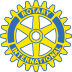 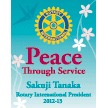 For over 60 years, members of the Rotary Club of Colborne have met to serve our community, to network and to develop fellowship.  As part of the world’s first service club, Rotary International, Rotarians are community leaders, people just wanting to make a difference.  The Rotary Club of Colborne is dependent on and only successful because of the support and participation of the community.For the year 2012-2013, the Rotary Club of Colborne is led by: President Garry Clement, President-Elect Don Spencer, Director Community Service – Donna Spencer, Director International Service and Director Vocational Service - Glenn Spence, Director Club Service - Jim Williams, and Past President – Al Brisco.  The Club Secretary is Don Spencer and Club Treasurer is Lee Clement.Recently the Club: supported construction of the Suzanne Kernaghan Bridge over Colborne Creek; contributed towards the Highway of Heroes Flagpole; purchased a fridge for the local Food Bank; contributed to the back-packs program of the Northumberland United Way; contributed to the Cramahe Fire Department; contributed to the music program at the Colborne Public School; contributed to the Colborne Art Gallery; and contributed $1,500 toward the Christmas Food Hamper program organized by Colborne Legion Branch 187.  Major financial commitments to community projects have included: $40k to the Keeler Centre – Rotary Room, $53k to the Northumberland Hills Hospital, $25k to the Children’s Playground in Rotary Centennial Park.In 2003 we sponsored the Probus Club of Colborne, a Club celebrating 10 years in Colborne this year.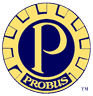 Our participation in Youth Programs is ongoing.  Our Outbound Exchange Student Katrina Li is busy learning the languages, lifestyles and culture of Belgium.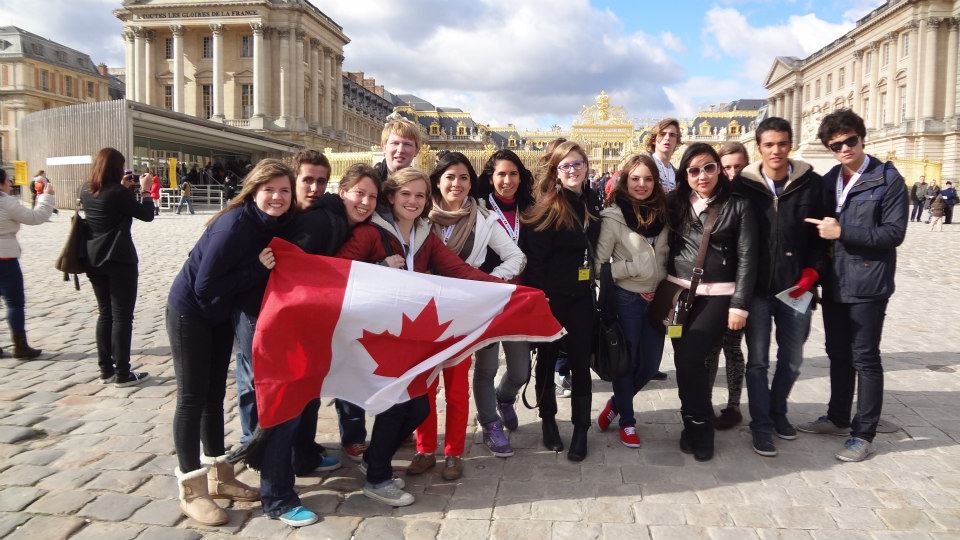 The Rotary Club of Colborne 2012 awards to students included: -	Camp Enterprise, Keri Quinn, Gerard Mutton & Torben Koetter-	Adventure in Technology, Michelle Cummins-	Adventure in Citizenship, Kristen Sinclair-	ROTARY CLUB OF COLBORNE BURSARY, Brandon KoberAlready this year Courtney Merriam earned her trip to Ottawa on the Adventure in Technology.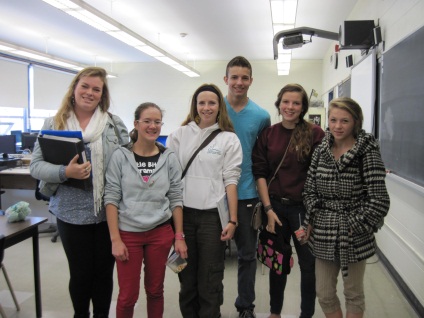 The EarlyAct Club was launched at the Colborne Public School in 2011.  The ENSS Interact Club was launched October 18, 2012.  The ENSS Interact Club is supported by both the Rotary Club of Colborne and the Rotary Club of Brighton.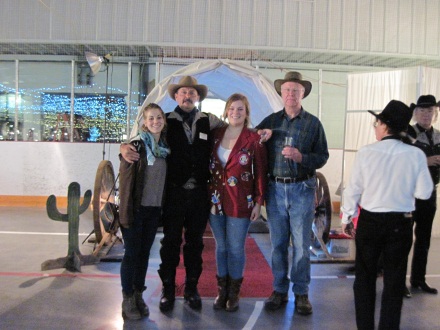 The Rotary Club of Colborne’s fundraising activities generously supported by the community this year included:   Annual Golf Tournament, Annual Apple Harvest Auction, and the Merchants Christmas Dinner.Members also participated in:  Mayor’s Clean-Up Day, Colborne/Cramahe Apple Blossom Tyme Festival, the Grafton Canada Day Parade, the Stream Remediation at the S Kernaghan Bridge, created another award winning float in the Colborne Santa Claus Parade and helped to prepare the Legion’s Christmas Food Hampers.  Inter Club and District events included:  Rotary Get-together at the Trenton Air Museum, Brighton BBQ, Brighton Auction, Trenton Auction, Port Hope Lobster Night, Foundation Walk, Rotary Leadership Institute, Rotary District Seminar, and Rotary District Conference.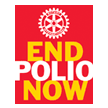 Our Club is part of District 7070, led this year by Richmond Hill Rotarian and this year’s District Governor Ted Koziel.  He and his wife Maureen have visited our Club several times and recently supported our Apple Harvest Auction.  Ted is also a major supporter of Rotary Club of Colborne President Garry’s personal challenge:  his 1,000 Mile Run to Raise $1,000,000 Towards the Eradication of Polio.Rotary International is a worldwide network of inspired individuals who translate their passions into relevant social causes to change lives in communities.  Members provide service to others; promote integrity; and advance world understanding, goodwill, and peace through fellowship of business, professional and community leaders.  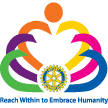 This year, the President of Rotary International is Sakuji Tanaka, a 37 year member of the Rotary Club of Yashio, Japan.  He has adopted the theme PEACE THROUGH SERVICE.  This theme leads the work ahead for over 30,000 Rotary Clubs worldwide.  We understand that Sakuji along with his wife, Kyoko, will attend the 100th Anniversary of the Rotary Club of Toronto in March 2013 and later in the spring they will attend the Rotary Club of Cobourg where he and Rotary Foundation President Wilf Wilkinson will celebrate the leadership of Rotary Club of Cobourg Rotarian Dr R Scott in Rotary International’s efforts to eradicate Polio.The ROTARY motto – worldwide – is SERVICE ABOVE SELFThe Object of Rotary is to encourage and foster the ideal of service as a basis of worthy enterprise:	… development of acquaintance as an opportunity for service … high ethical standards in business and professions; the 	recognition of the worthiness of all useful occupations; and the dignifying of each Rotarian’s occupation as an opportunity to serve society … the application of the ideal of service in each Rotarian’s personal, business, and community life … the advancement of international understanding, goodwill, and peace through a world fellowship of business and professional persons united in the ideal of service.The AVENUES OF SERVICE are Rotary’s philosophical cornerstone and the foundation on which club activity is based:  …  Club Service focuses on strengthening fellowship and ensuring the effective functioning of the club  …  Vocational Service encourages Rotarians to serve others through their vocations and to practice high ethical standards  …  Community Service covers the projects and activities the club undertakes to improve life in its community  …  International Service encompasses actions taken to expand Rotary’s humanitarian reach around the globe and to promote world understanding and peace  …  New Generations Service recognizes the positive change implemented by youth and young adults through leadership development activities, service projects, and exchange programs.Rotarians are guided by their FOUR-WAY TEST:  …  Is it the truth?  …  Is it fair to all concerned?  …  Will it build goodwill and better friendships?  …  Is it beneficial to all concerned?ROTARY FOUNDATION manages donations to Rotary and considers funding programs internationally in 6 areas of focus:  …  Peace and Conflict Prevention/Resolution  …  Disease Prevention and Treatment  …  Water and Sanitation  …  Maternal and Child Health  …   Education and Literacy  …  Economic and Community DevelopmentSome of the International Projects supported by the Rotary Club of Colborne include:  Polio Eradication, Disaster Relief, Ridding the World of Landmines, Clean Water, Centres for World Peace, Picton Rotary’s Atorkor, etcWould you like to learn more about ROTARY AND THE ROTARY CLUB OF COLBORNE?Why not join us at a regular dinner meeting to discover more about Rotary!  We need your skills, talent, knowledge and expertise to make our community more successful.  There is a fundraising side to the club and a spirit of teamwork and fellowship, but there is absolutely no political or religious element.  We have a broad spectrum of ages and professional expertise.  Everyone is welcome!  We meet over dinner at 6pm Monday evenings at ROTARY HALL, KEELER CENTRE on Division St in Colborne.  You are welcome to attend any meeting but please confirm your attendance by calling our President, Garry Clement, at 905 355 3071 or email Garry at gclement@clementadvisorygroup.ca for more information.Our address is:  The Rotary Club of Colborne, BOX 725, Colborne, K0K 1S0.  Check us out at cramahe-now.com and on our website rotaryclubofcolborne.com.  We are also on Facebook.